SB: 93Reading Lesson Plan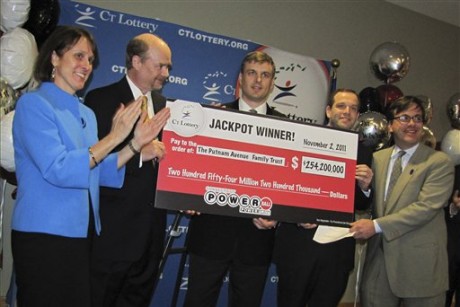 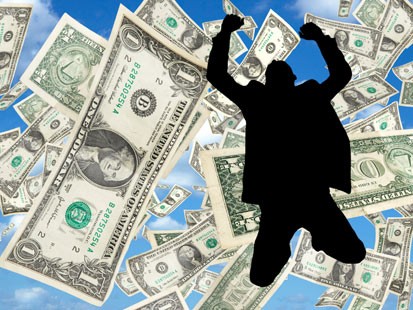 Vocabulary WorksheetAnswer Vocabulary Worksheet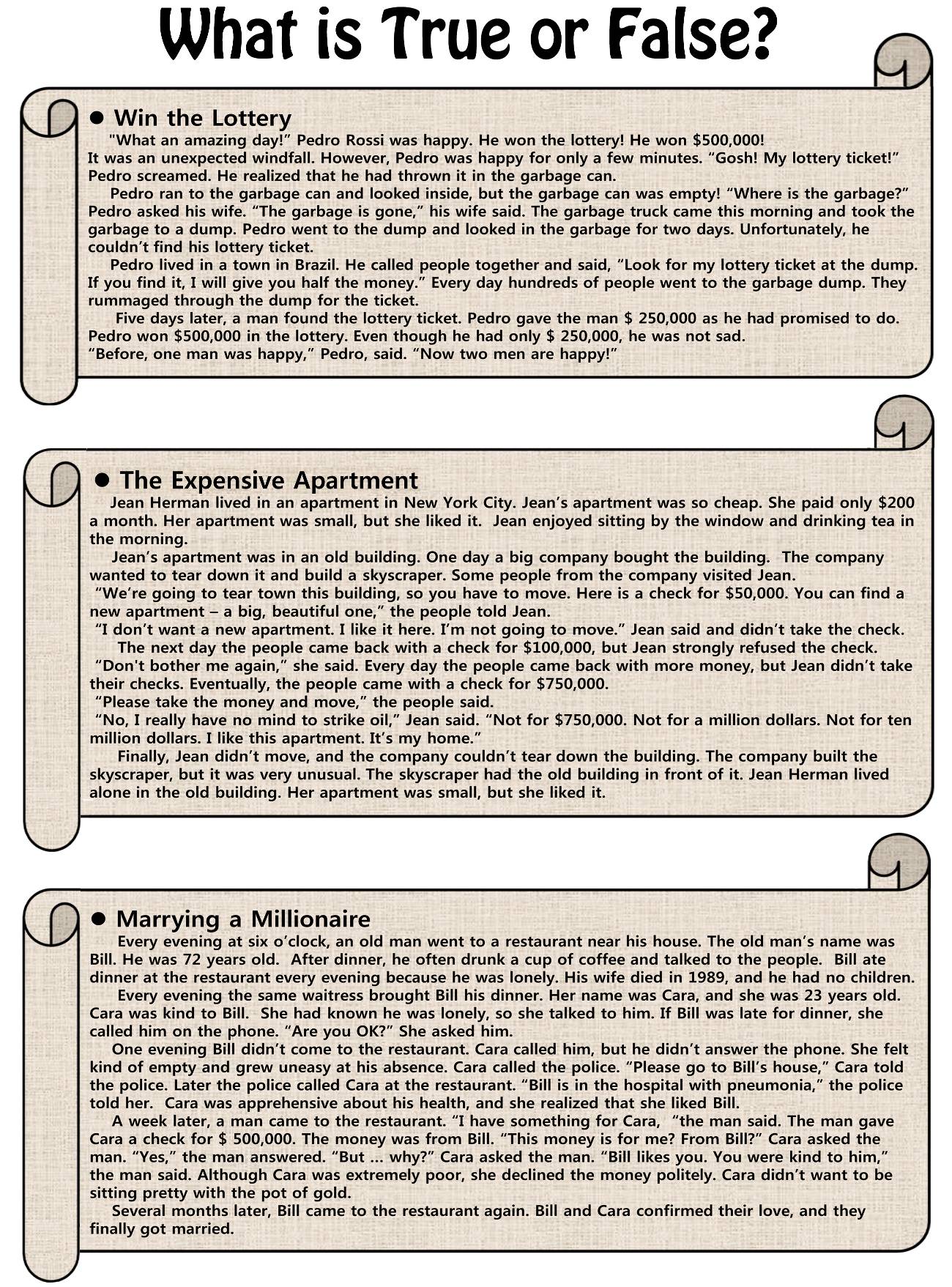 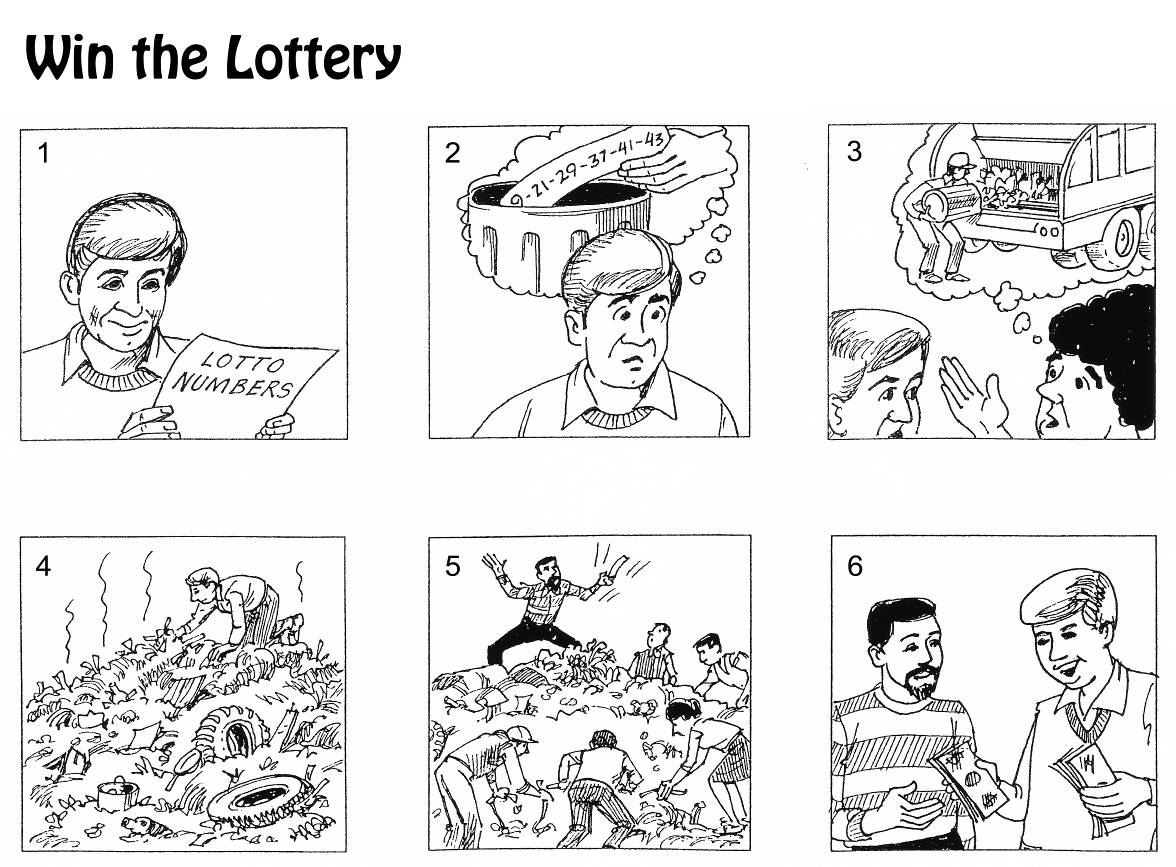 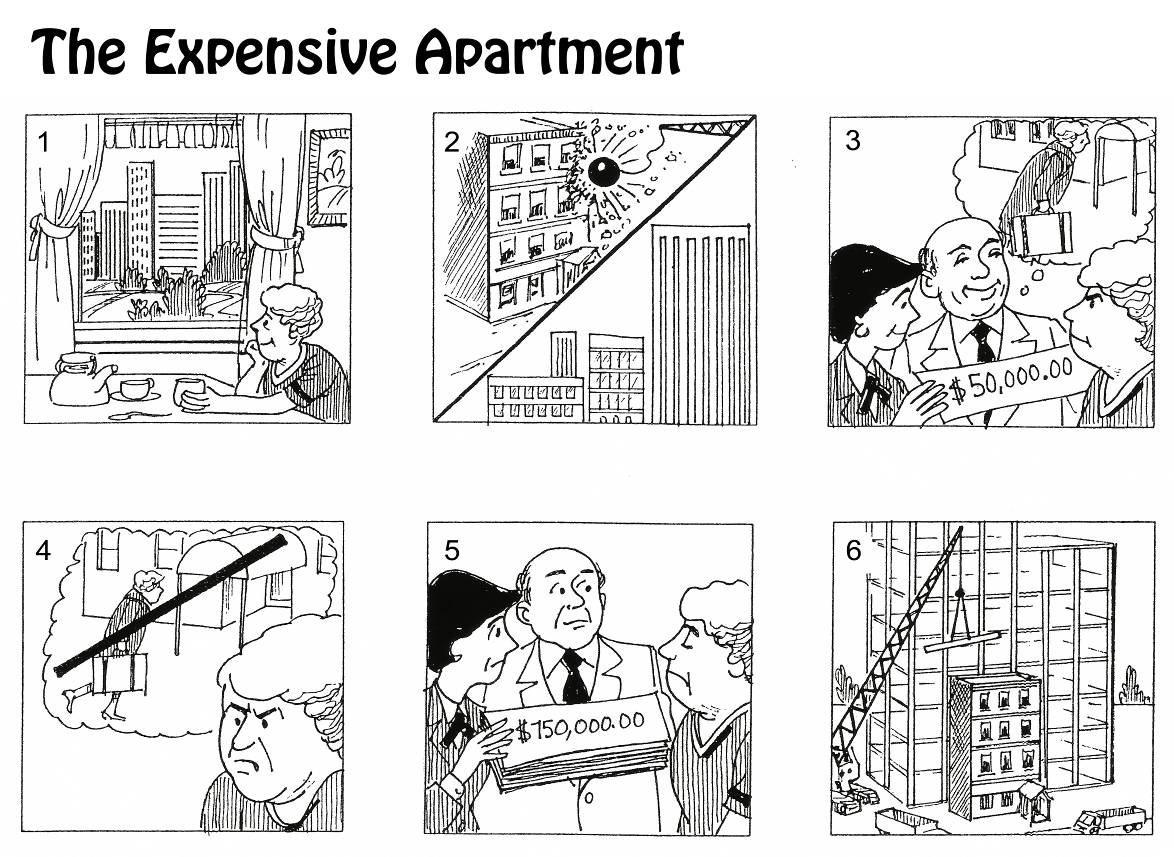 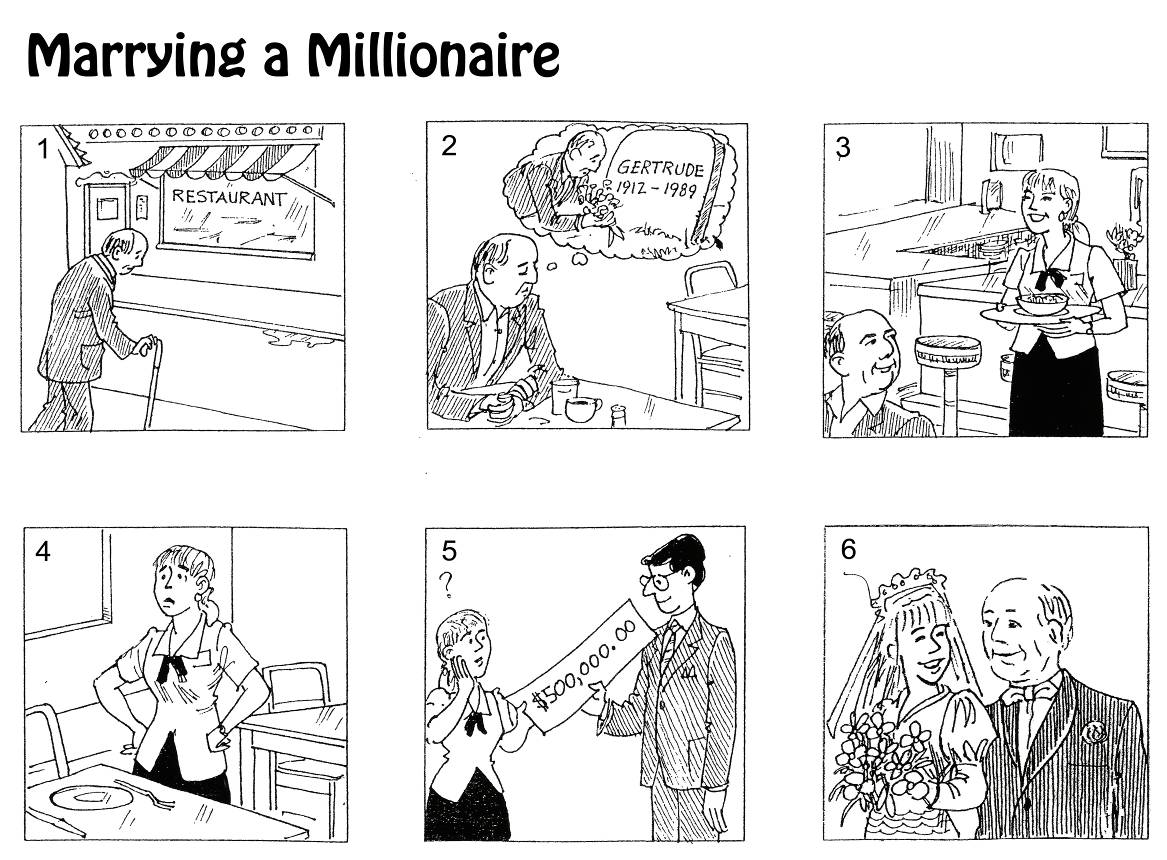 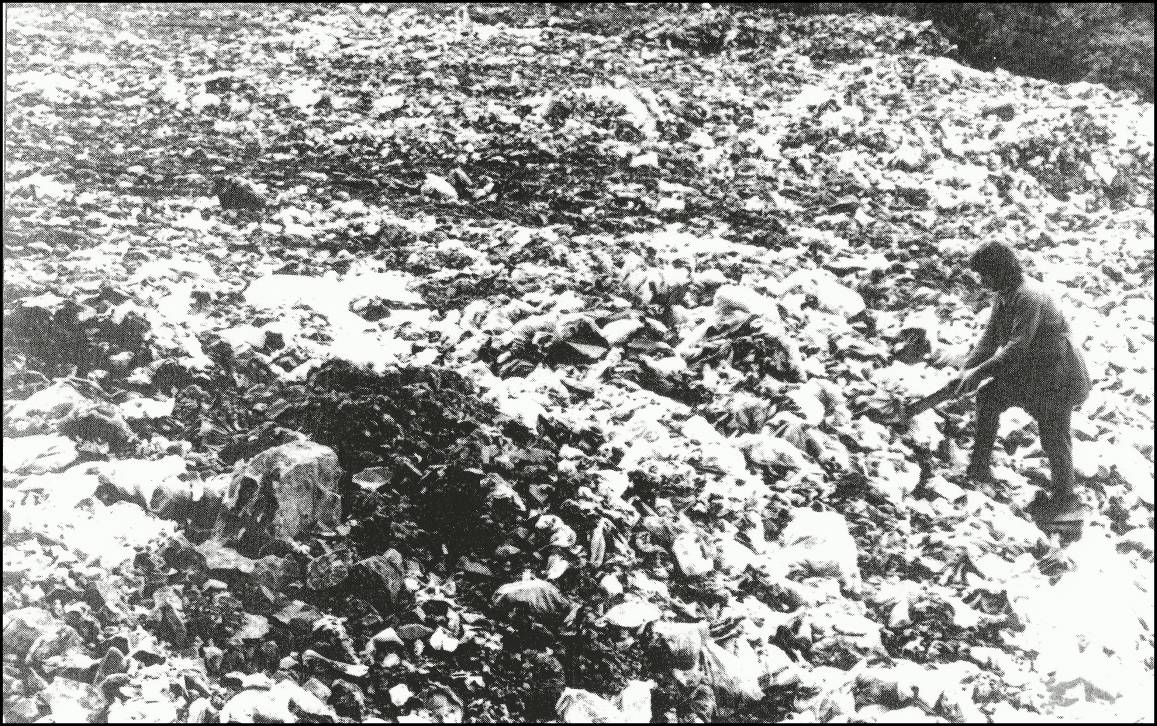 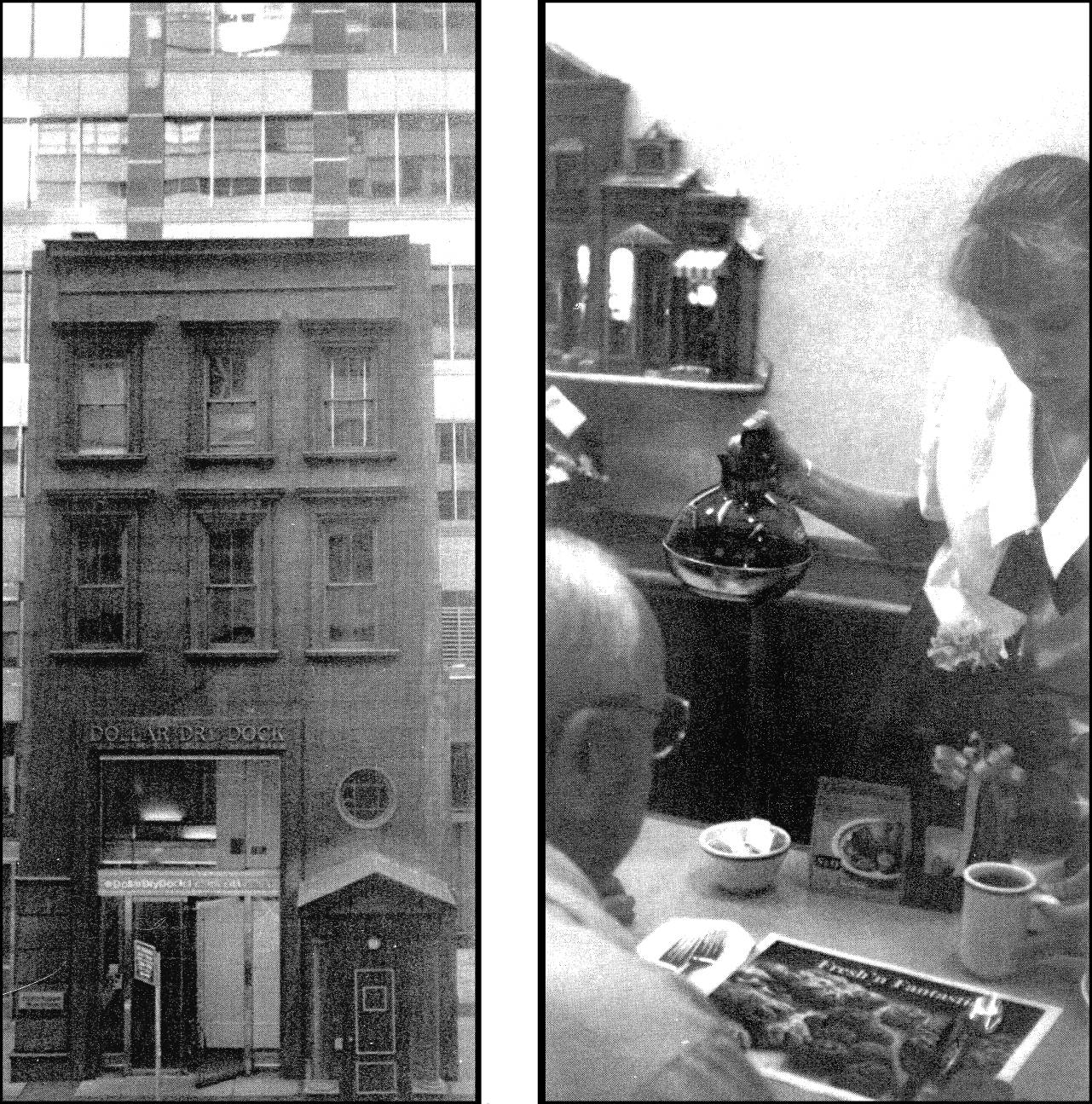 Lead-In Lead-In Lead-In Materials: BoardMaterials: BoardMaterials: BoardTime3  minSet UpWhole ClassProcedure:Hello everyone, how are you today?2 guiding questions  Have you ever bought a lottery?Is there anyone who won the lottery?Did you expect to win the lottery?(Elicit the important qualities & write them on the board)OK, today’s lesson is Unexpeted Fortune.  We will read some stories and find out which one is true or false through group discussion. But first, we will guess some idioms and then learn new vocabulary the stories have.Pre-Activity Pre-Activity Pre-Activity Materials: Vocabulary Worksheet, Board, Pictures of unexpected fortune, MarkersMaterials: Vocabulary Worksheet, Board, Pictures of unexpected fortune, MarkersMaterials: Vocabulary Worksheet, Board, Pictures of unexpected fortune, MarkersTime2  min6  min2  minSet UpWhole ClassProcedure:I. Elicit, Unexpected Fortune(Teacher shows students a picture while walking around in the classroom)Show the pictures What can you see in this picture? What is it which is behind the man?   Does he expect this situation? That’s right. Unexpected Fortune.(Write down on the board and stick pictures)II. VocabularyInstructionBefore we read unexpected stories, we will learn new vocabularies. There are 7 words I want you to guess the meaning.I’ll make pairs. Work with your partner. Fill in the blanks and match the words in the bottom. You have  3 minutes.(Distribute the worksheet)ICQAre you working alone?How much time do you have? Encourage students share their idea. Answer students if they ask questions. Give time warning: 30 seconds left.Be flexible with time. Give 1 more minute if they need it.(Distribute the answer worksheet)Check answers: let students write the correct vocabularies - Go through the vocabularies one by one - Elicit the meaning from students - Explain the meaning if necessary CCQ(new vocabulary - pot of gold)1.  Should we try for the pot of gold if we have a goal?2. Can you take some risks until one of them brings you the pot of gold?3. Is pot of gold a magic?Main Activity Main Activity Main Activity Materials: 3 pictures, 3 real photos, Story WorksheetMaterials: 3 pictures, 3 real photos, Story WorksheetMaterials: 3 pictures, 3 real photos, Story WorksheetTime5  min5  min1 minSet UpWhole ClassProcedure:Have you watched TV program ‘Surprise’ on Sundays?Do you know ‘True or False’? There is a True or False in that program. Now we will read true or false stories.InstructionsHere are unbelievable 3 stories. We are going to find out true or false. These 3 stories are about unexpected fortune. First, you have to read stories. Second, place the pictures in order. Third, guess which story is false and discuss about the stories. I’ll make 2 teams and you have to finish working in 5minutes.(Distribute a story worksheet and pictures)ICQWhat are we doing? Are you working alone?How much time do you have?Give time warning : 1 minBe flexible with time. Give students 1 more minutes if they need it.Check the answer and discussionTeam A, please show ordered pictures of the first story.Teacher makes each team present ordered pictures of 3 stories.(Stick to the answer sheet on the board)Now, guess which story is false.Each team speaks their opinion about the stories and say what is false.(After that, teacher speaks right answer and shows real photos related to stories)First, ‘Win the lottery’ is true.Here is the photo. He is looking for the lottery ticket.Second, ‘The expensive apartment’ is also true.Here is East 60th street in New York.Third, ‘Marrying a millionaire’ is false.The old man finally died. He left the large amount of money to the woman.FeedbackTeam A, What did Pedro do to the man who found Pedro’s lottery?Team B, What did Jean do when big company visited her house?Post-Activity Post-Activity Post-Activity Materials: Computer, Cell phone, Markers, Board, PaperMaterials: Computer, Cell phone, Markers, Board, PaperMaterials: Computer, Cell phone, Markers, Board, PaperTime15  minSet UpWhole ClassProcedure:InstructionsNow I want you to present ‘True or False’. Each team presents 2 true stories and 1 false story. And the other team guesses which story is false. You can use computer or cell phones if you like. I’ll give you 10 minutes.ICQ             Are you working alone? For how long? Give time warning : 1 minBe flexible with time. Give students 1 more minutes if they need it.Each team has presentations.FeedbackTeam B, What did Team A say about true stories and false story?Team A, What did Team B say about true stories and false story?Conclude lessonFeedbackWhat did we talk about today?What words did you learn?What were true stories? What was a false story?SOS Activity – If I were a millionaire..SOS Activity – If I were a millionaire..SOS Activity – If I were a millionaire..Material : Blank sheet, penMaterial : Blank sheet, penMaterial : Blank sheet, penTime10 minSet upWhole classProcedureInstructionIf you have a chance that you would strike oil, what do you want to do?I’ll distribute the worksheet. Please write your own opinion about it. I’ll give 2 minutes individually.DemonstrationIf I were a millionaire, I would buy new apartment for my family. ~ICQ - Are you working as a group?- How much time do you have? Give time warning: 3 minutes: 1 minutes: 30 secondsPresentationStudents present their wish.PictureSentence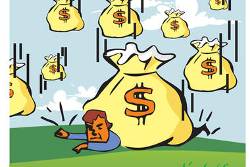 I wish I’d come into a big _____________.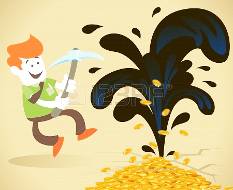 They really ____________ with that investment.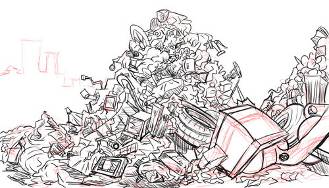 After a wave of people, the theater turns into a ___________.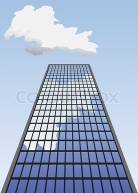 The ____________ stood against a background of blue sky.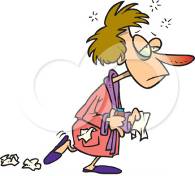 The _____________ was caused by the virus.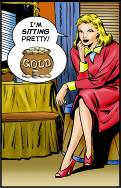 This family is _______________.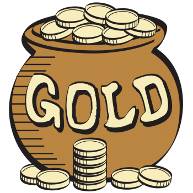 Hey, did you know that there’s a ___________ at the end of a rainbow?pot of gold           windfall                  sitting pretty                 dumpskyscraper                             pneumonia                             strike oilpot of gold           windfall                  sitting pretty                 dumpskyscraper                             pneumonia                             strike oilpot of gold           windfall                  sitting pretty                 dumpskyscraper                             pneumonia                             strike oilPictureSentenceI wish I’d come into a big  windfall.-a sum of money that you receive unexpectedly or by luck, for example if you won a lotteryThey really strike oil with that investment.-make a fortune, a large amount of moneyAfter a wave of people, the theater turns into adump.-a storage place for goods or supplies / landfillThe skyscraper stood against a background of blue sky.-a very tall building in a cityThe pneumonias was caused by the virus.-a serious disease which affects your lungs and makes it difficult for you to breatheThis family is sitting pretty.-be rich, successful or in a pleasant situationHey, did you know that there’s a pot of gold at the end of a rainbow?-the realization of all one’s hopes and dreamspot of gold           windfall                  sitting pretty                 dumpskyscraper                            pneumonia                              strike oilpot of gold           windfall                  sitting pretty                 dumpskyscraper                            pneumonia                              strike oilpot of gold           windfall                  sitting pretty                 dumpskyscraper                            pneumonia                              strike oil